Будущее Улетовского района - в развитии сельскохозяйственной отраслиКаждая территория Забайкальского края обладает особенностями, которые являются ресурсами для экономического роста. Большинство муниципальных образований Забайкальского края считают сельскохозяйственную отрасль наиболее перспективной. Глава Улетовского района Александр Синкевич рассказал о деятельности своего района в данном направлении.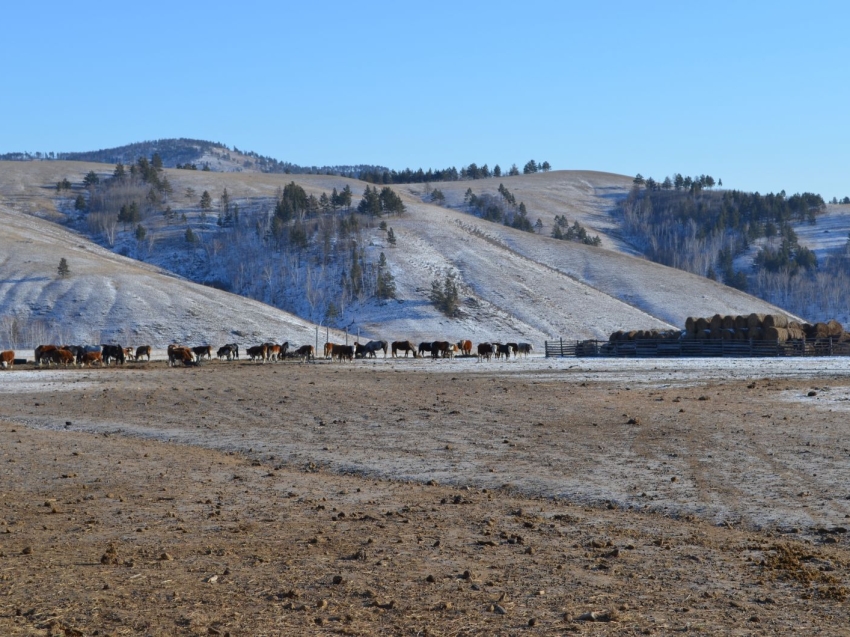 Фото из архива пресс-службы министерства сельского хозяйства Забайкальского края«Одно из главных направлений развития Улетовского района это в первую очередь развитие сельскохозяйственной отрасли. Самый крупный игрок племенной завод «Комсомолец». В этом году предприятие подготовило полторы тысячи гектаров. В 2020 году к нам в район зашел еще один сельхозпроизводитель, занимающийся растениеводством, ООО «Доронинское». Предприятие подготовило две тысячи гектаров земли. В 2021 году будет сеять рапс и другие сельскохозяйственные культуры», - рассказывает Александр Синкевич.Глава подчеркнул, что развитие сельскохозяйственной отрасли в муниципальном образовании во многом связано с восстановлением деятельности Улетовского молокозавода.«Рассчитываем, что в следующем году у молокозавода появится хозяин, который возродит его деятельность. Уже сейчас есть предполагаемый покупатель. Это был бы хороший толчок для развития сельского хозяйства в районе. Молочное производство всегда было развито в Улетовском районе, мы являемся одним из лидеров по поставке молочного сырья на молокозавод города Читы. В год сбор молока составляет порядка трех с половиной тысяч тонн», - отметил глава муниципального района «Улетовский район» Александр Синкевич.